Reston-Dulles Section, 
National Council of Negro Women, Inc. 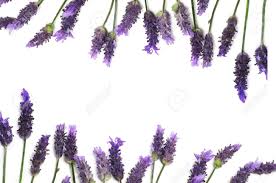 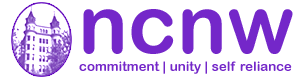 Dear Member/Friend of NCNW,The Reston-Dulles Section, National Council of Negro Women, Inc. (NCNW)  is excited to host our 2nd Annual Afternoon of Jazz at Waterford at Fair Oaks, 12025 Lee Jackson Memorial Highway in Fairfax, VA, on Sun., April 29, 2018 from 3:00 pm-6:00 pm. We invite you to become a sponsor of this wonderful event that supports NCNW’s mission to advance opportunities and the quality of life for African American women, their families, and communities. NCNW fulfills this mission through research, advocacy, national and community-based services and programs in the U.S. and the African countries. Your support will allow our Section to continue programs that assist area students, empower women, and promote financial literacy. The Afternoon of Jazz will have support from more than 100 guests. Attendees will have the opportunity to network with area business owners, local faith leaders, NCNW members and guests from the community. Please visit www.ncnwrestondulles.org to learn more about our organization, initiatives, and how you can become an active member. We would be honored to have you as a sponsor and all donations to NCNW are tax-deductible. Individual and Corporate sponsorships are available. You can review our Sponsorship Levels page (www.ncnwrestondulles.org/sponsorships-available) and choose the level appropriate for you and/or your organization. Please respond by March 1, 2018. If you have any questions, we can be reached at 703-635-3558 or info@ncnwrestondulles.org. Thank you for your consideration and we look forward to hearing from you! Sincerely, Cypriana McCray

Cypriana McCray
President 
Reston-Dulles Section, National Council of Negro Women, Inc. 

PO Box 710146, Herndon, VA 20170 
703-635-3558  ●  info@ncnwrestondulles.org  ●  www.ncnwrestondulles.org 